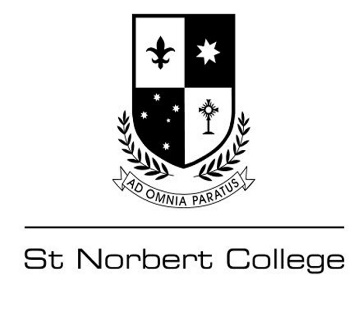 OLNA Schedule 2023 – Round 2The OLNA schedule for Term Two will be for year 10 students only, and they are required to attend Homeroom to be marked as ‘present’ and then proceed to the Business Centre. Please ensure that you bring your laptop (fully charged) and headphones and that you have shut down all other applications prior to logging in – the College will provide the Student Login details and any other required materials.The ICT Staff will be in attendance to assist with any technical issues and when you have completed the OLNA, you must click ‘Submit’ and receive confirmation that the test has been completed – You may then return to your scheduled lesson on the timetable.Schedule OLNA – Writing: Monday 1 May; 9:00am – 10:00am (60 minutes)Year 10 students onlyVenue: Business CentreOLNA – Reading: Tuesday 2 May; 9:00am – 10:00am (60 minutes)Year 10 students onlyVenue: Business CentreOLNA – Numeracy: Monday 8 May; 9:00am – 10:00am (60 minutes)Year 10 students onlyVenue: Business CentreOLNA – Catch Up: Writing only: 	Tuesday 2 MayReading: 	Wednesday May 3 to Friday 12 MayNumeracy: 	Monday 8 May to Friday 12 May